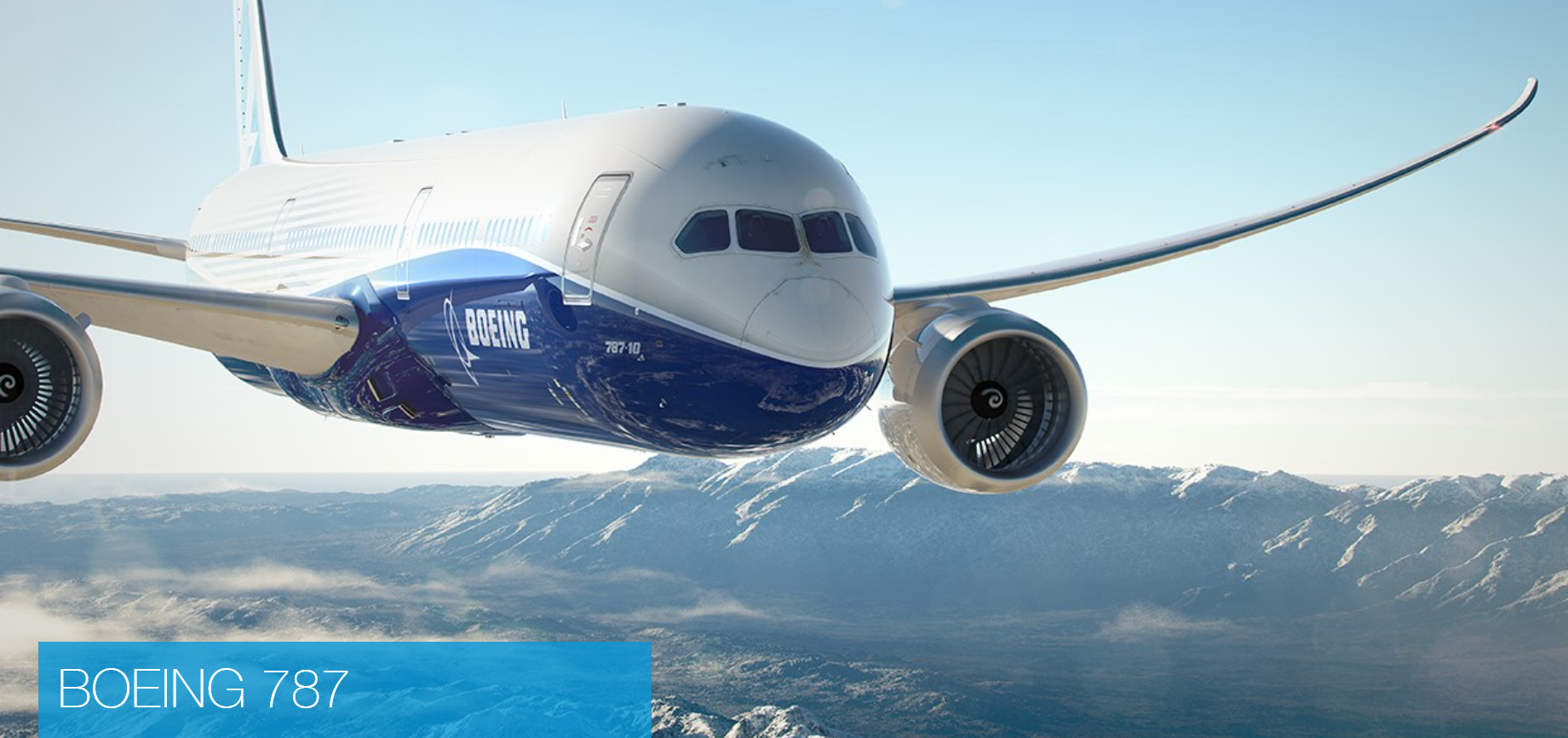 SAE G3 Boeing 787 BSC Factory Tour – Charleston, South CarolinaWhen:  Wednesday March 7th Transportation:  We are required to arrive by Bus or Shuttle Bus.  The Boeing Charleston site will not allow us to drive our own vehicles (yes that means rental vehicles and taxi’s as well) to the facility for the tour.  Ron Clements is arranging bus transportation.The bus will provide round trip service to and from the Holiday Inn Charleston Historic Downtown 425 Meeting Street Charleston, SC 29403Bus will leave promptly from the hotel at 12:45pm Estimated drop off back at the hotel is ~ 4:15pmIf you would like to attend the tour, I will need the following information by Monday February 26th:First, MI, Last Name:Country of Citizenship:Company/OrganizationTitleSend info to:  ronald.l.clements@boeing.com  NOTE:  DO NOT SEND BY REPLY TO THE SAE E-MAILAttendance is limited to 70 persons so please reserve your place as soon as possible. COSTS:  The tour is free, however, please plan on a ~$22pp charge for transportation (I’m working on a zero cost alternative plan but I do not have approval yet…)